INDICAÇÃO Nº 1517/2020Indica ao Poder Executivo Municipal a realização de serviços de instalação de redutores de velocidade em via do Jardim Europa.Excelentíssimo Senhor Prefeito Municipal, Nos termos do Art. 108 do Regimento Interno desta Casa de Leis, dirijo-me a Vossa Excelência para sugerir que, por intermédio do Setor competente, sejam realizados serviços de instalação de redutor de velocidade na Rua Rússia, altura do número 337, Jardim Europa.			Justificativa:		Moradores alegam que, veículos não respeitam a velocidade permitida no trecho  e colocam em perigo principalmente crianças.			Plenário Tancredo Neves, 10 de julho de 2020.					Gustavo Bagnoli-vereador-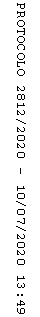 